администрация ПОСТАНОВЛЯЕТ: 1. Внести в постановление администрации муниципального района «Печора» от 10.08.2021 г. № 938 «О комиссии по приемке жилых помещений, приобретаемых для детей-сирот и детей, оставшихся без попечения родителей, а также лиц из числа детей-сирот и детей, оставшихся без попечения родителей» следующие изменения:  Приложение 2 к постановлению изложить в редакции согласно приложению 1 к настоящему постановлению.2. Настоящее постановление вступает в силу со дня его подписания и подлежит размещению на официальном сайте муниципального района «Печора».И.о. главы муниципального района –                                                                руководителя администрации                                                                    Г.С. ЯковинаПриложение 1 к постановлению администрации муниципального района «Печора»от 11 марта 2024 № 312  «Приложение  2 к постановлению администрации муниципального района «Печора»от «10» августа  2021  № 938»Состав комиссии по приемке жилых помещений, приобретаемых для детей-сирот и детей, оставшихся без попечения родителей, а также лиц из числа детей-сирот и детей, оставшихся без попечения родителей0000АДМИНИСТРАЦИЯ МУНИЦИПАЛЬНОГО РАЙОНА «ПЕЧОРА»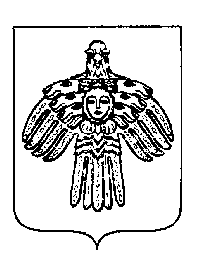 «ПЕЧОРА»  МУНИЦИПАЛЬНÖЙ  РАЙÖНСААДМИНИСТРАЦИЯ ПОСТАНОВЛЕНИЕ ШУÖМПОСТАНОВЛЕНИЕ ШУÖМПОСТАНОВЛЕНИЕ ШУÖМ 11  марта   2024 г. Печора,  Республика Коми                                      № 312 О внесении изменений в постановление администрации МР «Печора» от 10.08.2021 № 938 «О комиссии по приемке жилых помещений, приобретаемых для детей-сирот и детей, оставшихся без попечения родителей, а также лиц из числа детей-сирот и детей, оставшихся без попечения родителей»Димитриева Марина Петровна - начальник отдела управления и распоряжения жилищным фондом комитета по управлению муниципальной собственностью муниципального района «Печора» -  председатель комиссииТерентьева Людмила Борисовна- заместитель начальника отдела управления и распоряжения жилищным фондом комитета по управлению муниципальной собственностью муниципального района «Печора»- заместитель председателя комиссии    Морозова Светлана Петровна  - ведущий эксперт отдела управления и распоряжения жилищным фондом комитета по управлению муниципальной собственностью муниципального района «Печора»- секретарь комиссииЧлены комиссииКоснырева Ирина Васильевна- ведущий специалист отдела  архитектуры администрации муниципального района «Печора»Лившиц Анна Леонидовна  Логненко Александр Григорьевич- главный эксперт муниципального казенного учреждения «Управление капитального строительства» ведущий инженер отдела жилищно-коммунального хозяйства администрации муниципального района «Печора»Павленко Дмитрий Сергеевич- эксперт муниципального казенного учреждения «Управление капитального строительства»Филиппова Наталия Геннадьевна- заведующий сектором осуществления муниципального контроля администрации муниципального района «Печора»Мищенко Людмила Николаевна- депутат Совета городского поселения «Печора» (по согласованию)